QMC Access Creation using Custom Property.Assign a Role to the Users. 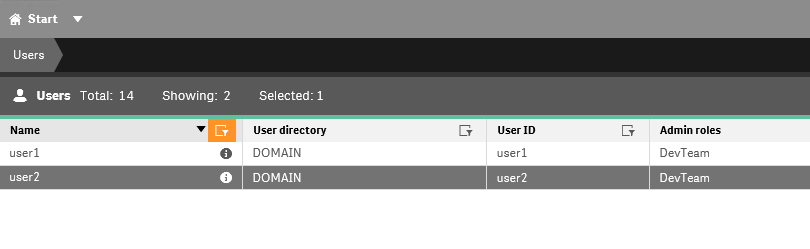 Create a Custom property with resource type Apps, Streams, Reload Tasks. This is used for restricting Stream and associated resource Access.  Note: You can ignore Custom Property if you do not want to restrict users from accessing all Streams and Apps.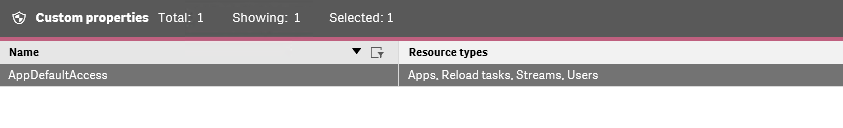 Create a Stream and Assign the Custom property. No need to create security rule now, since we will be creating custom rule in later steps. Note: If you need provide stream access on HUB then you can create a rule with context HUB.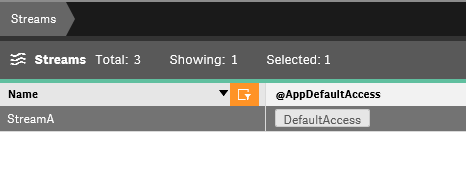 Create a Sec Rule for QMC Section Access.Resource Filter: QmcSection_App,QmcSection_App.Object,QmcSection_Stream,QmcSection_Audit,QmcSection_ReloadTask,QmcSection_Tag,QmcSection_User,QmcSection_DataConnection,QmcSection_SystemRule,QmcSection_Task,QmcSection_CompositeEvent,QmcSection_SchemaEvent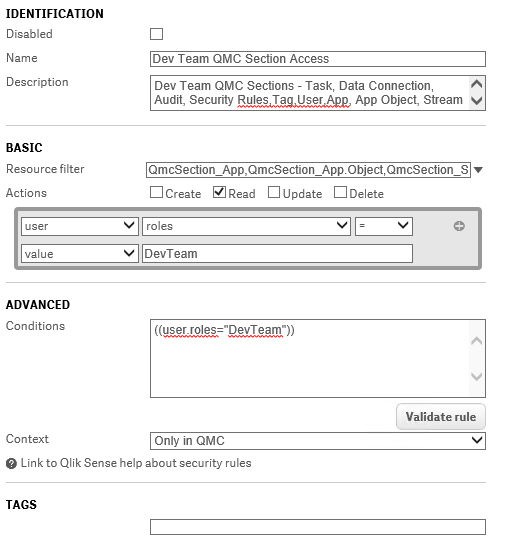 Create a Sec Rule for Resource AccessResource Filter: Stream_*,App_*,App.Objects_*,ReloadTask_*,SchemaEvent_*,Tag_*,DataConnection_*,CompositeEvent_*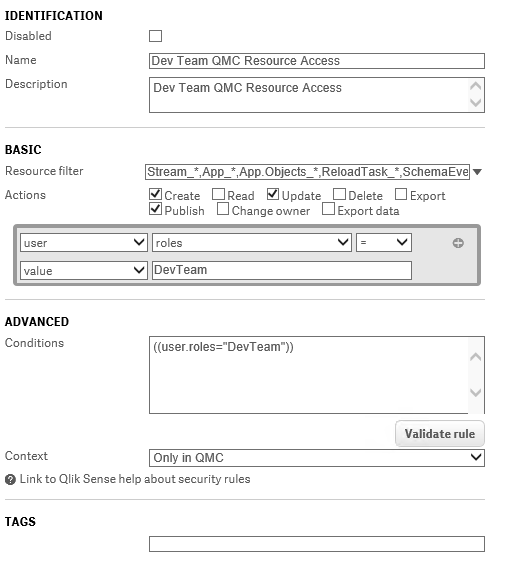 Create a Sec Rule for restricting users from accessing all resources like Streams, App, App Objects and Data Connection, tasksResource Filter: App*,ReloadTask_*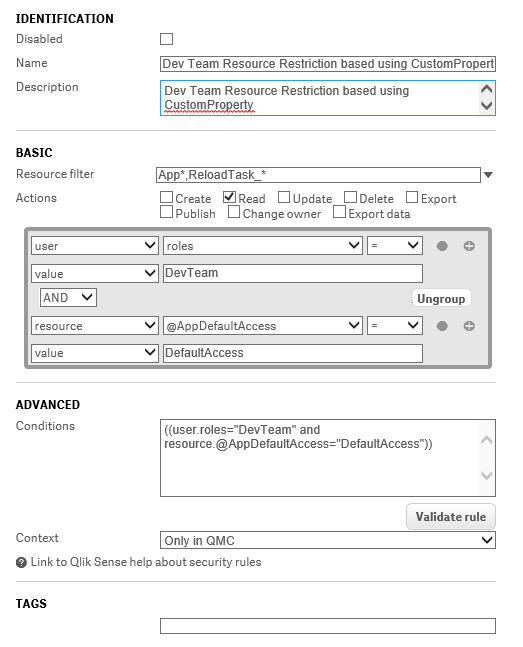 Create a Sec Rule for Accessing Security Rule and Users. Here we are providing Read access only.Resource Filter : SystemRule_*,User_*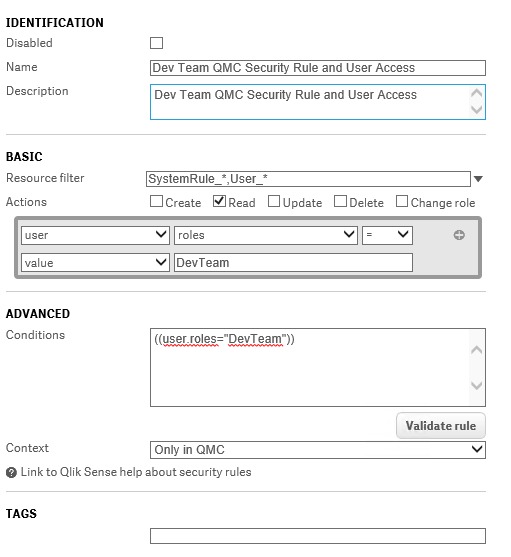 Create a sec rule for Triggers. Note: Triggers are like child resource of Tasks. So when restricting users in QMC we need to create a separate rule for this.Note: If there is no restriction on Stream, App and Tasks, then do not need this rule setup.Resource Filter : CompositeEvent_*,SchemaEvent_*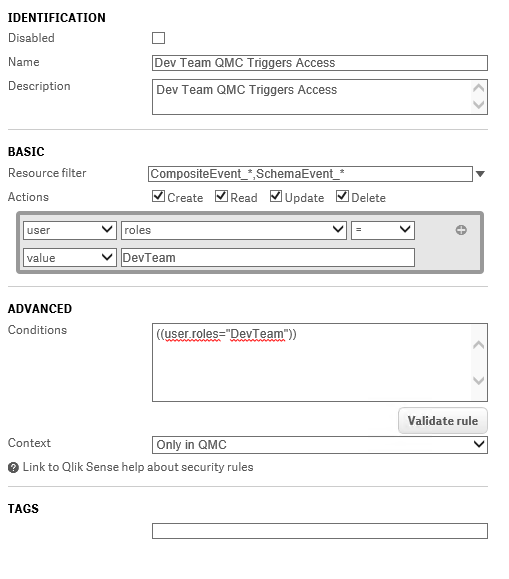 Finally, we need to create Sec Rule for Custom property. Since if a new app is created , we need to provide custom property to make it visible.Filter Resource : CustomProperty*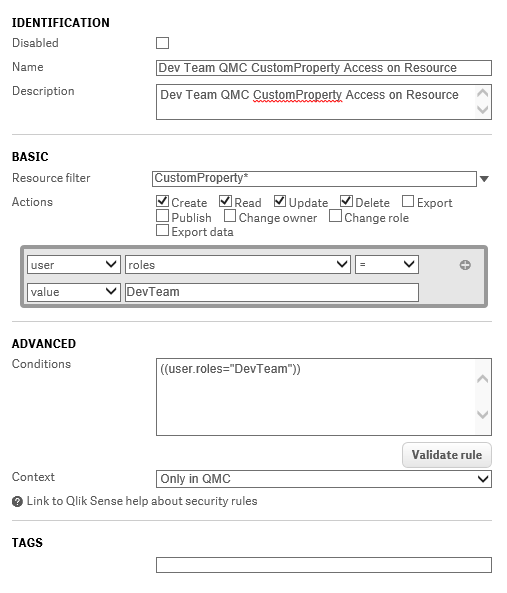 Validate the scenario by logging with User1 and User2.